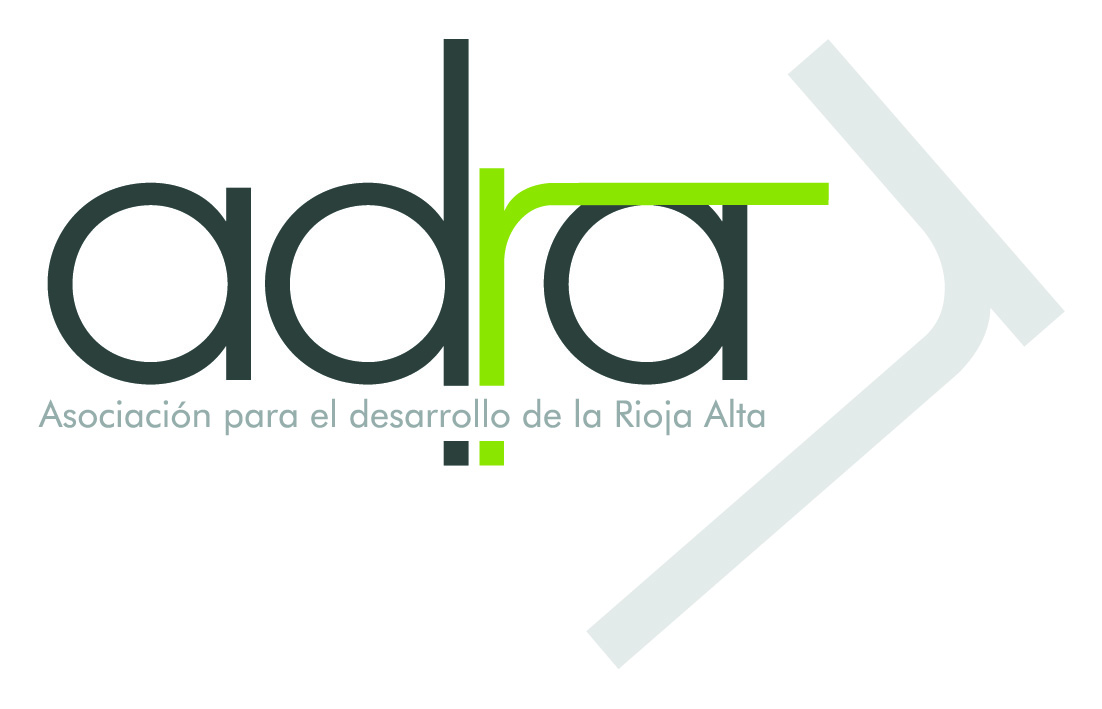 SOLICITUD DE AYUDA EJE LEADERAsociación para el desarrollo de la Rioja AltaConvocatoria 202..En cumplimiento de la Ley Orgánica 15/1999 de 13 de diciembre y la normativa vigente sobre protección de datos de carácter personal, los/as solicitante/s quedan informados/as de que los datos facilitados a la Asociación para el Desarrollo de la Rioja Alta (ADRA) a través de esta memoria descriptiva y estudio de viabilidad, son necesarios para la formalización y gestión de las ayudas Leader y que se incorporarán al correspondiente fichero de persona o entidades promotoras para su uso interno, y para gestión, tramitación y pago de las ayudas solicitadas, así como para la promoción y difusión de las ayudas concedidas, para todo lo cual se da expresamente su autorización.Asimismo, se informa de que el responsable de dicho fichero es ADRA pudiendo ejercer los derechos de  acceso, rectificación, cancelación, total o parcial y oposición de los datos obrantes en dicho fichero, en los términos establecidos en la Ley Orgánica 15/1999 de 13 de diciembre, de Protección de Datos de Carácter Personal y demás normativa complementaria mediante escrito dirigido a ADRA que podrá ser presentado personalmente en estas oficinas o remitido por correo certificado a la siguiente dirección: ADRACentro Sensorial del Vino. La Vistac/ Víctor Cardenal 63, 26340 San Asensio (La Rioja)Quienes firman prestan su conformidad a la recogida de datos y autorizan expresamente la cesión para las indicadas finalidades que pueda ser realizada entre ADRA y otras sociedades o entidades relacionadas con la prestación de los servicios solicitados o auxiliares de éstos en los términos previstos en la indicada Ley.Desde el momento de la presentación de esta memoria en nuestras oficinas se iniciará un proceso intenso de intercambio de información entre ADRA y el solicitante; por ello le rogamos encarecidamente que nos facilite una dirección de correo electrónico a la que pueda acceder con regularidad. Independientemente de las comunicaciones oficiales que se realizarán por las vías establecidas en nuestro procedimiento interno, el equipo técnico de ADRA intentará siempre utilizar el correo electrónico para recabar información adicional, realizar consultas y agilizar el proceso de estudio del expediente. El uso del correo electrónico mejorará la comunicación y acortará los plazos de decisión.Toda la información que nos facilite a través del presente documento se empleará para analizar el proyecto y, en el caso de que la ayuda sea aprobada, proceder a la baremación del mismo determinando el porcentaje de subvención. Por tanto, le rogamos encarecidamente que dedique todo el tiempo que sea necesario para cumplimentar todos los apartados con una información que debe de ser:Si durante el proceso de elaboración de la memoria tuviese alguna duda, por favor contacte con ADRA en el teléfono / fax 941 457 150 o en el correo electrónico info@adriojaalta.orgEs conveniente que antes de acometer esta memoria y plan de viabilidad se lea la Orden de Bases que regula la convocatoria de ayudas  disponible en la web www.adriojaalta.orgInformación general sobre el solicitante (persona física o jurídica) objeto de la ayuda Leader.Información general sobre la forma jurídica del solicitante de la ayuda.Si el promotor es una persona física (empresario individual)Si el promotor es una persona jurídica (sociedad)*No cumplimentar si la empresa es de nueva creación*No cumplimentar si la empresa es de nueva creaciónInformación básica sobre el proyecto de inversiónInformación general sobre la formación académica y experiencia profesional del solicitante. Estos datos servirán para evaluar la preparación y capacidad empresarial. En el caso de sociedades la información que se solicita debe referirse sólo a aquellos socios que trabajan directamente en la empresa.Información sobre la plantilla de trabajadores, tanto por cuenta propia como ajena de la sociedad. Cumplimentar también en caso de empresarios individuales (autónomos). Todos los datos se referirán a la fecha de solicitud y deberán coincidir  con los datos aportados en la declaración de empleo.*Siempre a fecha de la solicitud. No cumplimentar en el caso de empresas de nueva creación**El parado de larga duración es la persona inscrita como demandante de empleo, de forma ininterrumpida, durante un periodo superior a dos años. Indique sólo el número de personas de cada grupo ( mujer, joven o inmigrante) que la empresa ha contratado en los dos últimos años y que pertenecían a esta categoría de desempleados.Se considerará  consolidación de empleo el hecho de que la actividad propuesta contribuya a conservar puestos de trabajo ya creados al aumentar la competitividad, generar nuevas áreas de trabajo, resolver problemas que ponen en riesgo la viabilidad de un proyecto o generar viabilidad a trabajadores autónomos que se vinculen directamente con la actividad prestando sus servicio de manera habitual. Se considerará creación de empleo, el incremento de plantilla, el autoempleo nuevo o la creación de puestos de trabajo autónomos dependientes no existentes anteriormente y vinculados con la  iniciativa. Para determinar la creación de empleo en actividades existentes se considerará que se incrementa la plantilla media, medida durante los últimos 6 mesesEl empleo consolidado  y creado deberá ser mantenido durante 5 años, contados a partir de la fecha de la resolución de pago de la ayuda.7. INFORMACIÓN SOBRE CRITERIOS DE BAREMACIÓN GENERALES7. INFORMACIÓN SOBRE CRITERIOS DE BAREMACIÓN GENERALES8. INFORMACIÓN SOBRE CRITERIOS ESPECÍFICOS DE BAREMACIÓNSolo se aplicará un criterio dependiendo de la naturaleza del proyectoInformación sobre las inversiones del proyecto. Se detallarán sólo aquellos conceptos que forman parte del presupuesto para el que se solicita la ayuda. El importe total sin IVA debe coincidir tanto con el total que figura en la relación de documentos acreditativos de presupuesto como en la solicitud de ayuda.*Licencias (marque lo que proceda)**Obra civilInformación sobre las fuentes de financiación que el promotor empleará para llevar a cabo las inversiones previstas*Préstamos o Créditos con entidades financieras.**Otras subvenciones.Descripción de los ingresos y gastos que se generarán con la actividad del proyecto objeto de subvención durante los tres primeros ejercicios.Cualquier otra información que considere de interés para el análisis de su proyecto y que no haya quedado reflejada en apartados interioresD 								con DNI			 en representación de					con CIF				 declara bajo su responsabilidad ante la Asociación para el Desarrollo de La Rioja Alta que los datos reflejados en la presente memoria, así como la documentación que acompaña a la solicitud de ayuda son ciertos.Y para que así conste a los efectos oportunos firma la presente declaración En					                       a      de                                        de 201     (firma y sello)Firmado                                                                                                     		MEMORIA DESCRIPTIVA Y PLAN DE VIABILIDAD DEL PROYECTO DE INVERSIÓNMEMORIA DESCRIPTIVA Y PLAN DE VIABILIDAD DEL PROYECTO DE INVERSIÓNNombre del Proyecto:A. PROTECCIÓN DE DATOSB. RECOMENDACIONES IMPORTANTES PARA CUMPLIMENTAR LA MEMORIACompletaTodos aquellos datos que se omitan en cualquiera de los apartados no podrán ser tenidos en cuenta por el equipo técnico que valorará su proyecto; por tanto asegúrese de que cumplimenta cada uno de los campos solicitados. Sin embargo entendemos que debido a las particulares características del solicitante, su actividad o tipo de inversión puede darse el caso de que no proceda completar algún apartado; en tal caso escriba la frase “NO PROCEDE”ConcretaLa información que aporte en cada apartado deberá ajustarse estrictamente a los datos que se solicitan. Recomendamos no sobrepasar el espacio previsto aunque puede añadir cuanta información estimase oportuno en la última página del documento destinada a tal efecto.RealistaTodos los datos que nos proporcione reflejarán la realidad del proyecto. La inclusión de datos falsos no supondrá en ningún caso un aumento de la ayuda y además podrá ser motivo para su denegación o revocación. No olvide que uno de los objetivos fundamentales del equipo técnico que valorará su proyecto es comprobar la veracidad de los datos aportados.ResponsableTodas y cada una de las páginas de esta memoria tienen que ser firmadas por el solicitante con el fin de avalar la veracidad de la información transmitida. En el caso de que la memoria esté confeccionada por otra persona o entidad distinta al solicitante no la firme sin antes leerla y revisarla. 1. DATOS DEL PROMOTORPROMOTOR(Persona física o jurídica)PROMOTOR(Persona física o jurídica)PROMOTOR(Persona física o jurídica)Nombre y apellidos o Razón SocialNombre y apellidos o Razón SocialNIF / CIFDomicilio SocialDomicilio SocialPoblación y Código PostalTeléfonoCorreo ElectrónicoFaxREPRESENTANTE(Cumplimentar en el caso de que el solicitante actúe con representación que pueda ser acreditada. Es obligatorio en el caso de que el solicitante sea una persona jurídica)REPRESENTANTE(Cumplimentar en el caso de que el solicitante actúe con representación que pueda ser acreditada. Es obligatorio en el caso de que el solicitante sea una persona jurídica)REPRESENTANTE(Cumplimentar en el caso de que el solicitante actúe con representación que pueda ser acreditada. Es obligatorio en el caso de que el solicitante sea una persona jurídica)Nombre y apellidos Nombre y apellidos NIF /Domicilio Domicilio Población y Código PostalTeléfonoCorreo ElectrónicoFaxPERSONA DE CONTACTO(Para todos los trámites y comunicaciones relacionados con la ayuda)PERSONA DE CONTACTO(Para todos los trámites y comunicaciones relacionados con la ayuda)PERSONA DE CONTACTO(Para todos los trámites y comunicaciones relacionados con la ayuda)Nombre y apellidos Nombre y apellidos NIF /Domicilio Domicilio Población y Código PostalTeléfonoCorreo ElectrónicoFax2. DATOS DE LA SOCIEDADDirección de la empresa(Para personas físicas y jurídicas sólo si es diferente del domicilio social)DirecciónDirección de la empresa(Para personas físicas y jurídicas sólo si es diferente del domicilio social)Código postalDirección de la empresa(Para personas físicas y jurídicas sólo si es diferente del domicilio social)LocalidadSituación laboral en el momento de la solicitud(Marcar con una X)DesempleadoSituación laboral en el momento de la solicitud(Marcar con una X)En activo por cuenta propia (autónomo)Situación laboral en el momento de la solicitud(Marcar con una X)En activo por cuenta ajenaPertenencia a colectivos prioritarios(Marcar con una X)Mujer desempleada Pertenencia a colectivos prioritarios(Marcar con una X)Joven desempleadoPertenencia a colectivos prioritarios(Marcar con una X)Parado de larga duraciónPertenencia a colectivos prioritarios(Marcar con una X)InmigranteInformación sobre la constitución(Marcar con una X)Empresa en ConstituciónInformación sobre la constitución(Marcar con una X)Empresa ConstituidaAño de ConstituciónForma jurídica adoptada o por adoptar(Marcar con una X)Comunidad de Bienes (C.B.)Forma jurídica adoptada o por adoptar(Marcar con una X)Sociedad Anónima (S.A.)Forma jurídica adoptada o por adoptar(Marcar con una X)Sociedad Limitada (S.L.)Forma jurídica adoptada o por adoptar(Marcar con una X)Sociedad Anónima Laboral  (S.A.L)Forma jurídica adoptada o por adoptar(Marcar con una X)Sociedad Limitada Laboral (S.L.L.)Forma jurídica adoptada o por adoptar(Marcar con una X)CooperativaForma jurídica adoptada o por adoptar(Marcar con una X)Asociación o FundaciónForma jurídica adoptada o por adoptar(Marcar con una X)Entidad LocalForma jurídica adoptada o por adoptar(Marcar con una X)Otros (especificar)Composición Accionarial de la SociedadComposición Accionarial de la SociedadComposición Accionarial de la SociedadComposición Accionarial de la SociedadNombre y Apellidos o Razón SocialDNI / CIFCargo% ParticipaciónSituación Laboral de los sociosSituación Laboral de los sociosSituación Laboral de los sociosNúmero de Socios% ParticipaciónDesempleadosEn activo por cuenta propia (autónomos)En activo por cuenta ajenaActividad Principal de la empresaCódigo C.N.A.E.Actividad Principal de la empresaCódigo I.A.E.Descripción de las instalaciones  y equipos de la empresa (terrenos, naves, maquinaria, equipamiento, patentes de su titularidad, licencias compradas, etc.)*Trayectoria de la empresa (Breve descripción de la historia de la empresa indicando su evolución, nuevos productos, cambios de propietarios, clientes relevantes…)*Ejercicio 2015Ejercicio 2016Datos económicos y de empleo de los dos últimos añosNº de empleos de la sociedad (media anual)Datos económicos y de empleo de los dos últimos añosVolumen anual de negocios (facturación total según cuenta resultados)Datos económicos y de empleo de los dos últimos añosActivo del balance (conjunto de bienes y derechos de los que es titular la empresa)¿Pertenece la sociedad a algún grupo empresarial?(Marcar con una X)Sí¿A cuál?¿Pertenece la sociedad a algún grupo empresarial?(Marcar con una X)No3. IDENTIFICACIÓN DEL PROYECTONombre del proyectoTipo de proyecto (Marcar con una X)Nueva CreaciónTipo de proyecto (Marcar con una X)AmpliaciónTipo de proyecto (Marcar con una X)ModenizaciónUbicación de las inversionesDirecciónUbicación de las inversionesLocalidadActividad Económica del proyectoCódigo C.N.A.E.Actividad Económica del proyectoCódigo I.A.E.Sector de actividad(Marcar con una X)AgriculturaSector de actividad(Marcar con una X)GanaderíaSector de actividad(Marcar con una X)Industria agroalimentaria Sector de actividad(Marcar con una X)Otras industriasSector de actividad(Marcar con una X)Sector turísticoSector de actividad(Marcar con una X)ServiciosSector de actividad(Marcar con una X)Otro sector (especificar)Acción en la que se enmarca el proyecto(Marcar con una X)Creación de empresas no agrícolasAcción en la que se enmarca el proyecto(Marcar con una X)Desarrollo de actividades no agrícolas (ampliación, modernización y traslado)Acción en la que se enmarca el proyecto(Marcar con una X)Creación, mejora o ampliación de todo tipo de infraestructuras a pequeña escala, incluidas las inversiones en energías renovables y el ahorro energéticoAcción en la que se enmarca el proyecto(Marcar con una X)Inversiones para el uso público en infraestructura recreativa, información turística e infraestructura turística en pequeña escalaAcción en la que se enmarca el proyecto(Marcar con una X)Inversiones en la creación, mejora o ampliación de los servicios básicos locales para la población rural, incluyendo el ocio y la cultura, y la infraestructura relacionada.Acción en la que se enmarca el proyecto(Marcar con una X)Inversiones vinculadas al mantenimiento, recuperación y rehabilitación del patrimonio cultural.Acción en la que se enmarca el proyecto(Marcar con una X)Mejora de las explotaciones agrariasAcción en la que se enmarca el proyecto(Marcar con una X)Implantación de energías renovables con vista al autoabastecimientoAcción en la que se enmarca el proyecto(Marcar con una X)Gestión en común de residuos agroalimentariosAcción en la que se enmarca el proyecto(Marcar con una X)Traslado de edificios agrariosAcción en la que se enmarca el proyecto(Marcar con una X)Ayudas a la transformación y comercialización de productos agrícolasFechas aproximadas para la ejecución de las inversionesFecha de InicioFecha de finalizaciónFechas aproximadas para la ejecución de las inversionesDescripción del proyecto de inversión para el que se solicita la ayuda:Razones fundamentales que le llevan a crear su propia empresaObjetivos que se desean conseguir (personales, profesionales y empresariales)4. FORMACIÓN Y EXPERIENCIA DEL PROMOTORPromotorPromotorSocio 1Socio 1Socio 2Socio 2Socio 3Socio 3Nivel de Estudios(Marcar con una X)BásicosBásicosBásicosBásicosNivel de Estudios(Marcar con una X)Secundarios SecundariosSecundariosSecundariosNivel de Estudios(Marcar con una X)UniversitariosUniversitariosUniversitariosUniversitariosTitulación / Formación del promotorExperiencia empresarial del promotorExperiencia profesional del promotor relacionada con la actividad de inversión5. PLAN DE VIABILIDAD. INFORMACIÓN TÉCNICA DEL PROYECTOIdea(¿Cómo surgió el proyecto?)Productos o Servicios que se comercializarán (Gama de productos que se ofrecerán, principales ventajas sobre otros productos similares, cualidades más relevantes, motivos por los que sus productos o servicios serán más competitivos, valor añadido, marca e imagen, etc.)Reglamentación (¿Está sujeta la actividad principal del proyecto a algún tipo de regulación? Si es así indique cuál.)Descripción del proceso productivo o de prestación de servicios (Fases del proceso de producción; almacenaje, transformación, embalaje y transporte; partes del proceso subcontratadas, destino de los residuos generados, procedimientos de control de calidad, innovaciones aplicadas al proceso, etc.)Materias primas (Información de los productos que se emplean en el proceso productivo, sus características, precios, motivos por los que se usan estos y no otros, plazos de entrega, origen, certificados de calidad, etc..)Proveedores (Detalle de los principales suministradores de materias primas, equipos o materiales con sus precios. Indique si los conoce, dónde están ubicados, la distancia de su centro de producción, referencias y por qué prefiere a estos proveedores y no a otros. En el caso de servicios indique si cuenta con exclusividad. ¿Hay proveedores extranjeros? )Precios de sus productos o servicios (Información del coste de venta de su oferta, de los distintas categorías de precios si las hubiese y del margen de beneficio estimado que se espera tras aplicar los precios referidos)Clientes (Quienes serán sus principales clientes. Información  sobre las categorías de clientes, procedencia y localización. Razones por los que se dirige a un tipo de cliente y no a otro, etc.)Competidores (Información sobre la competencia; localización, nivel de precios, comparativa de calidades y categorías, canales de distribución, cuota de mercado genérica y cuota de mercado por tipo de cliente, formas de venta, etc.)Distribución (¿Cómo venderá y distribuirá sus productos o servicios? Canales de distribución, venta directa, venta por Internet, agentes, distribuidores, etc. Ámbito geográfico de actividad y venta. Detalle si exportará sus productos)Promoción y publicidad (¿Cómo se realizará la promoción de sus productos o servicio?  Indique si realizará publicidad en medios de comunicación, Internet, promociones directas a clientes o distribuidores, etc.)6. PLAN DE VIABILIDAD. EMPLEO / RECURSOS HUMANOSConsolidación de empleo (Empleos actuales)*Consolidación de empleo (Empleos actuales)*Consolidación de empleo (Empleos actuales)*Consolidación de empleo (Empleos actuales)*Consolidación de empleo (Empleos actuales)*Consolidación de empleo (Empleos actuales)*Consolidación de empleo (Empleos actuales)*Consolidación de empleo (Empleos actuales)*Consolidación de empleo (Empleos actuales)*Consolidación de empleo (Empleos actuales)*Consolidación de empleo (Empleos actuales)*Consolidación de empleo (Empleos actuales)*TipoNº Duración de la jornadaDuración de la jornadaDuración de la jornadaGrupos PrioritariosGrupos PrioritariosGrupos PrioritariosGrupos PrioritariosGrupos PrioritariosGrupos PrioritariosTipoNº CompletaMediaMenosHombreJoven≤ 30 añosMayor≤ 55 añosDiscapacitadoMujerParado de larga duración (más de 2 años)Parado mayor de 52 añosAutónomoContrato indefinidoContrato temporalContrato formativoOtros (especificar)Creación de empleo (Empleos que se crearán con el proyecto)*Creación de empleo (Empleos que se crearán con el proyecto)*Creación de empleo (Empleos que se crearán con el proyecto)*Creación de empleo (Empleos que se crearán con el proyecto)*Creación de empleo (Empleos que se crearán con el proyecto)*Creación de empleo (Empleos que se crearán con el proyecto)*Creación de empleo (Empleos que se crearán con el proyecto)*Creación de empleo (Empleos que se crearán con el proyecto)*Creación de empleo (Empleos que se crearán con el proyecto)*Creación de empleo (Empleos que se crearán con el proyecto)*Creación de empleo (Empleos que se crearán con el proyecto)*Creación de empleo (Empleos que se crearán con el proyecto)*TipoNº Duración de la jornadaDuración de la jornadaDuración de la jornadaGrupos PrioritariosGrupos PrioritariosGrupos PrioritariosGrupos PrioritariosGrupos PrioritariosGrupos PrioritariosTipoNº CompletaMediaMenosHombreJoven≤ 30 añosMayor≤ 55 añosDiscapacitadoMujerParado de larga duración (más de 2 años)Parado mayor de 52 añosAutónomoContrato indefinidoContrato temporalContrato formativoOtros especificar7. INFORMACIÓN SOBRE CRITERIOS DE BAREMACIÓN GENERALESINNOVACIÓNINNOVACIÓNSe entiende por innovación cualquier solución o propuesta que plantea nuevos enfoques y/o nuevas soluciones a problemas existentes que resulten útiles a la hora de poder mejorar la competitividad o los resultados. Se debe aportar una memoria el problema, el proceso, cuestión o producto que se quiere optimizar y los aspectos novedosos que presenta para resolver la cuestión. Se valorará igualmente que se introduzcan criterios que favorezcan su evaluación y/o su transferibilidad.Se entiende por innovación cualquier solución o propuesta que plantea nuevos enfoques y/o nuevas soluciones a problemas existentes que resulten útiles a la hora de poder mejorar la competitividad o los resultados. Se debe aportar una memoria el problema, el proceso, cuestión o producto que se quiere optimizar y los aspectos novedosos que presenta para resolver la cuestión. Se valorará igualmente que se introduzcan criterios que favorezcan su evaluación y/o su transferibilidad.NoSi. Si su respuesta es afirmativa deberá explicar los diferentes aspectos que se relacionan más abajoCriterios de baremaciónDefinición del problema o proceso que se pretende resolver o que justifica la acciónCriterios de baremaciónDefinición de un proceso que el promotor considera innovadorCriterios de baremaciónValoración de la innovaciónCriterios de baremaciónDefinición de indicadores de evaluaciónCriterios de baremaciónDefinición de estrategia de transferibilidadCAMBIO CLIMÁTICO Y MEJORA DEL MEDIO AMBIENTECAMBIO CLIMÁTICO Y MEJORA DEL MEDIO AMBIENTECAMBIO CLIMÁTICO Y MEJORA DEL MEDIO AMBIENTECAMBIO CLIMÁTICO Y MEJORA DEL MEDIO AMBIENTENoNoNoSí, las que se detallan a continuaciónSí, las que se detallan a continuaciónSí, las que se detallan a continuación1Proyectos que impliquen obra civilCertificado de eficiencia energética C o superior1Proyectos que impliquen obra civilSi no tiene certificado se podrán valorar los siguientes aspectos:Caldera de biomasa o sistemas de placas solares para fines de calefacción1Proyectos que impliquen obra civilSi no tiene certificado se podrán valorar los siguientes aspectos:Al menos el 50% de sus puntos luminosos de bajo consumo1Proyectos que impliquen obra civilSi no tiene certificado se podrán valorar los siguientes aspectos:Sistemas domóticos que controlen el consumo energético1Proyectos que impliquen obra civilSi no tiene certificado se podrán valorar los siguientes aspectos:Aislamiento suficiente en paredes y carpintería en opinión del técnico basados en los criterios establecidos de eficiencia energética y en el código ético de edificación2Proyectos de otro tipo, se valorará en función de la acción. A modo de ejemplo, vehículos híbridos o con certificación ambiental, reducción de consumos en el proceso de la actividad, disminución de la huella de carbono, acciones para la disminución de efecto invernadero, uso de productos poco contaminantes…Proyectos de otro tipo, se valorará en función de la acción. A modo de ejemplo, vehículos híbridos o con certificación ambiental, reducción de consumos en el proceso de la actividad, disminución de la huella de carbono, acciones para la disminución de efecto invernadero, uso de productos poco contaminantes…Proyectos de otro tipo, se valorará en función de la acción. A modo de ejemplo, vehículos híbridos o con certificación ambiental, reducción de consumos en el proceso de la actividad, disminución de la huella de carbono, acciones para la disminución de efecto invernadero, uso de productos poco contaminantes…3Medidas generales de protección del medio ambienteMedidas de reciclaje y separación de residuosMedidas de reciclaje y separación de residuos3Medidas generales de protección del medio ambienteUtilización de productos generales poco contaminantesUtilización de productos generales poco contaminantes3Medidas generales de protección del medio ambienteCuidado de ribazos mediante conservación de manto vegetal, realización de repoblaciones o plantaciones de otro tipo o protección de variedades autóctonasCuidado de ribazos mediante conservación de manto vegetal, realización de repoblaciones o plantaciones de otro tipo o protección de variedades autóctonas3Medidas generales de protección del medio ambienteExistencia en el manual de la actividad de un  protocolo de calidad ambientalExistencia en el manual de la actividad de un  protocolo de calidad ambiental3Medidas generales de protección del medio ambienteMedidas de reducción de impacto acústicoMedidas de reducción de impacto acústico3Medidas generales de protección del medio ambienteMedidas de reducción de impacto visualMedidas de reducción de impacto visual3Medidas generales de protección del medio ambienteInclusión de medidas medio ambientales en la estrategia de márketingInclusión de medidas medio ambientales en la estrategia de márketing3Medidas generales de protección del medio ambienteOtras actuaciones descritas en la actuación que el equipo técnico valore como de carácter ambientalOtras actuaciones descritas en la actuación que el equipo técnico valore como de carácter ambiental Proyectos de creación de oferta, mejora de la oferta y creación de nueva infraestructura turísticaTipo de Establecimiento (hotel, casa rural, hostal, apartahotel, etc.)Categoría (nº de estrellas, nº de llaves…)Número de habitacionesNúmero de camas totalesNúmero de habitaciones adaptadas para discapacitadosInstalaciones y equipamiento (comedor, sala de juegos, jardín, barbacoa, alquiler de bicicletas, etc.)Actividades previstas (visitas a bodegas, senderismo…)¿Tiene sistemas de ahorro de agua y energía? Indique cuálesSistema de calefacción y climatización si lo hubiese. Describa los motivos de la elección del sistema empleadoBreve descripción del edificio / finca en el que se sitúa el establecimiento¿Tiene página web? Indique cual.¿Cuántas personas trabajarán en el establecimiento?Plan de calidad interno con manual de calidadPlan de marketingSistema al menos de disponibilidad de reserva on linePago con tarjetaPublicidad al menos en dos idiomasPlanificación de otros servicios necesarios para su clientelaEl establecimiento es accesibleParticipación en la Ruta del VinoPROYECTOS DE PROMOCIÓN Y/O INFORMACIÓN TURÍSTICAPROYECTOS DE PROMOCIÓN Y/O INFORMACIÓN TURÍSTICANoSí, las que se detallan a continuaciónCriterios de baremaciónUtilización de recursos en InternetCriterios de baremaciónTrabajar al menos en dos idiomasCriterios de baremaciónTener definido el target (solo en promoción)Criterios de baremaciónIncluir la Ruta del VinoPROYECTOS DE CREACIÓN DE PRODUCTO TURÍSTICOPROYECTOS DE CREACIÓN DE PRODUCTO TURÍSTICONoSí, las que se detallan a continuaciónCriterios de baremaciónDefinición y justificación del público destinatarioCriterios de baremaciónDeterminación de los servicios  y nivel de calidad de los mismosCriterios de baremaciónEstar paquetizado o con posibilidades de paquetizaciónCriterios de baremaciónDiversificación del catálogoPUESTA EN VALOR DEL PAISAJE Y EL PATRIMONIOPUESTA EN VALOR DEL PAISAJE Y EL PATRIMONIONoSí, las que se detallan a continuaciónCriterios de baremaciónIncluir en el proyecto la elaboración de elementos de comunicaciónCriterios de baremaciónDisponer de un plan de interpretaciónCriterios de baremaciónSer accesibleCriterios de baremaciónIntegrarse en una estrategia de producto turísticoMEJORA DE LA OFERTAMEJORA DE LA OFERTANoSí, las que se detallan a continuaciónCriterios de baremaciónAmpliación de la oferta en el negocio del que se trateCriterios de baremaciónMejoras de la competitividad propio y/o territorialCriterios de baremaciónImplantación de planes de calidadCriterios de baremaciónPertenencia a la Ruta del VinoMEJORA DE LA COMERCIALIZACIÓNMEJORA DE LA COMERCIALIZACIÓNNoSí, las que se detallan a continuaciónCriterios de baremaciónDefinición de mercadosCriterios de baremaciónOrientación a la comercialización directaCriterios de baremaciónUtilización de TIC´sNUEVAS FORMAS DE COMERCIALIZACIÓN DE PRODUCTOS LOCALESNUEVAS FORMAS DE COMERCIALIZACIÓN DE PRODUCTOS LOCALESNoSí, las que se detallan a continuaciónCriterios de baremaciónDefinición de mercadosCriterios de baremaciónOrientación a la comercialización directa, km  y/o grupos de consumoCriterios de baremaciónUtilización de TIC´sPROMOCIÓN DE PRODUCTOS LOCALESPROMOCIÓN DE PRODUCTOS LOCALESNoSí, las que se detallan a continuaciónCriterios de baremaciónUtilización de recursos de internetCriterios de baremaciónTrabajar al menos en dos idiomasCriterios de baremaciónTener definido el targetPUESTA EN MARCHA DE NUEVAS PRODUCCIONESPUESTA EN MARCHA DE NUEVAS PRODUCCIONESNoSí, las que se detallan a continuaciónCriterios de baremaciónContemplar la posibilidad de visitaCriterios de baremaciónIncluir estrategias de diseñoCriterios de baremaciónTener definido el targetMEJORA EN LAS INFRAESTRUCTURAS GENERALES EN LAS NUEVAS TECNOLOGÍASMEJORA EN LAS INFRAESTRUCTURAS GENERALES EN LAS NUEVAS TECNOLOGÍASNoSí, las que se detallan a continuaciónCriterios de baremaciónDefinición clara del problema a resolverCriterios de baremaciónImplicación multiagenteCriterios de baremaciónCompromiso de mantenimiento de más de 7 añosACCIONES DE IMPLANTACIÓN DE USO DE NUEVAS TECNOLOGÍASACCIONES DE IMPLANTACIÓN DE USO DE NUEVAS TECNOLOGÍASNoSí, las que se detallan a continuaciónCriterios de baremaciónSe aplicarán criterios territoriales y de colectivos desfavorecidosESTUDIOS TERRITORIALESESTUDIOS TERRITORIALESNoSí, las que se detallan a continuaciónCriterios de baremaciónIncluye acciones de difusión de resultadosCriterios de baremaciónCriterios de aplicabilidadAPOYO A ACCIONES CULTURALESAPOYO A ACCIONES CULTURALESNoSí, las que se detallan a continuaciónCriterios de baremaciónMejoren la imagen de calidad del territorioCriterios de baremaciónDiversifiquen la oferta culturalCriterios de baremaciónImpliquen participación de la población localAPOYO A MICRO Y PEQUEÑAS EMPRESASAPOYO A MICRO Y PEQUEÑAS EMPRESASNoCreación, ampliación y trasladoCriterios de baremaciónModernización y Mejora de la calidad9. PLAN DE INVERSIÓN INICIALCapítuloConceptoConceptoImporte totalImporte sin IVAProyectos y EstudiosRedacción de ProyectosRedacción de ProyectosProyectos y EstudiosDirección de ObraDirección de ObraProyectos y EstudiosOtros (especificar)Redacción  de memoriaLicencias* Obra Obra Licencias* AperturaAperturaLicencias* Otros (especificar)Adquisición de inmueblesNaves industrialesNaves industrialesAdquisición de inmueblesOficinas / LocalesOficinas / LocalesAdquisición de inmueblesInmuebles para uso turísticoInmuebles para uso turísticoObra civil** Construcción y rehabilitaciónConstrucción y rehabilitaciónObra civil** Instalaciones (fontanería, electricidad, etc.)Instalaciones (fontanería, electricidad, etc.)Obra civil** Urbanización / acondicionamiento entornoUrbanización / acondicionamiento entornoVehículos y elementos de transporte internoVehículos y elementos de transporte internoVehículos y elementos de transporte internoMaquinaria, mobiliario, utillaje y equipos informáticosMáquinas fijasMáquinas fijasMaquinaria, mobiliario, utillaje y equipos informáticosMáquinas móvilesMáquinas móvilesMaquinaria, mobiliario, utillaje y equipos informáticosElectrodomésticosElectrodomésticosMaquinaria, mobiliario, utillaje y equipos informáticosMobiliarioMobiliarioMaquinaria, mobiliario, utillaje y equipos informáticosHerramientasHerramientasMaquinaria, mobiliario, utillaje y equipos informáticosMenajeMenajeMaquinaria, mobiliario, utillaje y equipos informáticosEquipos informáticosEquipos informáticosMaquinaria, mobiliario, utillaje y equipos informáticosOtros (especificar)Activos inmaterialesPromoción y publicidadPromoción y publicidadActivos inmaterialesDerechos de traspasoDerechos de traspasoActivos inmaterialesLicencias de fabricaciónLicencias de fabricaciónTotal InversiónTotal InversiónTotal InversiónEstado de las licencias y autorizacionesObraAperturaAmbientalNo solicitadaSolicitadaPendiente de concesiónImporte según proyecto técnico (Presupuesto de ejecución material)Importe según contrata (Pro forma / presupuesto)Importe sometido a licencia de obra¿Su proyecto contempla alguna otra inversión para la que NO solicita ayuda? ¿Su proyecto contempla alguna otra inversión para la que NO solicita ayuda? ¿Su proyecto contempla alguna otra inversión para la que NO solicita ayuda? ¿Su proyecto contempla alguna otra inversión para la que NO solicita ayuda? NoNoNoSí, las que se detallan a continuación:Sí, las que se detallan a continuación:Sí, las que se detallan a continuación:ConceptoConceptoImporte totalImporte sin IVANotas sobre el plan de inversiones 10. PLAN DE FINANCIACIÓN DEL PROYECTOFuentes de financiaciónFuentes de financiaciónFuentes de financiaciónFuentes de financiaciónImporteAutofinanciaciónRecursos propiosRecursos propiosRecursos propiosAutofinanciaciónAportaciones al capital socialAportaciones al capital socialAportaciones al capital socialAutofinanciaciónCapitalización de prestación por desempleoCapitalización de prestación por desempleoCapitalización de prestación por desempleoAutofinanciaciónOtros (especificar)Total Autofinanciación (A)Total Autofinanciación (A)Total Autofinanciación (A)Total Autofinanciación (A)Financiación Ajena Préstamos con entidades financieras*Préstamos con entidades financieras*Préstamos con entidades financieras*Financiación Ajena Préstamos personales Préstamos personales Préstamos personales Financiación Ajena Subvención Leader previstaSubvención Leader previstaSubvención Leader previstaFinanciación Ajena Otras subvenciones (especificar)**Otras subvenciones (especificar)**Financiación Ajena Otros (especificar)Total Financiación Externa (B)Total Financiación Externa (B)Total Financiación Externa (B)Total Financiación Externa (B)Total Financiación (A+B)Total Financiación (A+B)Total Financiación (A+B)Total Financiación (A+B)Préstamo 1Préstamo 2Préstamo 3Tipo de Préstamo (hipotecario, personal, ICO, línea de crédito, etc.)Entidad Bancaria Prestataria:Importe total del préstamo:Importe cuota mensual:Plazo de amortización:Años de carencia:Tipo de interés (indicar fijo o variable)Situación actual (solicitado, en estudio por la entidad, aprobado…)Subvención 1Subvención 1Subvención 1Subvención 1Subvención 2Subvención 2Subvención 2Subvención 2Subvención 3Subvención 3Subvención 3Subvención 3Organismo:Convocatoria de la ayuda:Presupuesto de inversión presentado:Importe de ayuda solicitado:Ayuda sujeta al régimen de mínimisSíNoSíNoSíNoAyuda financiada con Fondos EuropeosSíNoSíNoSíNoCobradaSíNoSíNoSíNoNotas sobre el plan de financiación11. CUENTA PROVISIONAL DE RESULTADOS (PÉRDIDAS Y GANANCIAS)Resultados de explotaciónResultados de explotaciónResultados de explotaciónResultados de explotaciónAño1Año 2Año 3Ingresos1. Ventas o prestación de servicios1. Ventas o prestación de servicios1. Ventas o prestación de serviciosIngresos2. Por arrendamientos2. Por arrendamientos2. Por arrendamientosIngresos3. Otros (especificar)A. Total Ingresos (1+2+3)A. Total Ingresos (1+2+3)A. Total Ingresos (1+2+3)A. Total Ingresos (1+2+3)Gastos 4.Compras4.Compras4.ComprasGastos 5. Sueldos y Salarios5. Sueldos y Salarios5. Sueldos y SalariosGastos 6. Seguridad Social a cargo de la empresa6. Seguridad Social a cargo de la empresa6. Seguridad Social a cargo de la empresaGastos 7. Arrendamientos7. Arrendamientos7. ArrendamientosGastos 8. Suministros (servicios/mercaderías)8. Suministros (servicios/mercaderías)8. Suministros (servicios/mercaderías)Gastos 9. Primas de seguros9. Primas de seguros9. Primas de segurosGastos 10. Tributos (contribuciones, tasas, etc.)10. Tributos (contribuciones, tasas, etc.)10. Tributos (contribuciones, tasas, etc.)Gastos 11. Servicios profesionales independientes (asesor, contable, abogado, arquitecto, etc.)11. Servicios profesionales independientes (asesor, contable, abogado, arquitecto, etc.)11. Servicios profesionales independientes (asesor, contable, abogado, arquitecto, etc.)Gastos 12. Servicios bancarios y financieros (comisiones)12. Servicios bancarios y financieros (comisiones)12. Servicios bancarios y financieros (comisiones)Gastos 13. Reparaciones y mantenimiento13. Reparaciones y mantenimiento13. Reparaciones y mantenimientoGastos 14. Transportes14. Transportes14. TransportesGastos 15. Gastos en Investigación y Desarrollo15. Gastos en Investigación y Desarrollo15. Gastos en Investigación y DesarrolloGastos 16. Publicidad, promoción y relaciones16. Publicidad, promoción y relaciones16. Publicidad, promoción y relacionesGastos 17. Amortización del inmovilizado17. Amortización del inmovilizado17. Amortización del inmovilizadoGastos 18. Otros (especificar)18. Otros (especificar)B. Total Gastos (4+5+6+7+8+9+10+11+12+13+14+15+16+17+18)B. Total Gastos (4+5+6+7+8+9+10+11+12+13+14+15+16+17+18)B. Total Gastos (4+5+6+7+8+9+10+11+12+13+14+15+16+17+18)B. Total Gastos (4+5+6+7+8+9+10+11+12+13+14+15+16+17+18)1. RESULTADO DE EXPLOTACIÓN (A-B)1. RESULTADO DE EXPLOTACIÓN (A-B)1. RESULTADO DE EXPLOTACIÓN (A-B)1. RESULTADO DE EXPLOTACIÓN (A-B)RESULTADOS FINANCIEROSRESULTADOS FINANCIEROSAño1Año 2Año 3Ingresos19. Intereses cuentas bancariasIngresos20. Otros ingresos financierosC. Total Ingresos (19+20)C. Total Ingresos (19+20)Gastos21. Intereses de préstamos bancariosGastos22. Otros gastos financierosD. Total Gastos (21+22)D. Total Gastos (21+22)2. RESULTADO FINANCIERO (C-D)2. RESULTADO FINANCIERO (C-D)RESULTADO DEL EJERCICIOAño1Año 2Año 33. RESULTADO ANTES DE IMPUESTOS (1+2)4. IMPUESTO SOBRE BENEFICIOSRESULTADO DEL EJERCICIO (3 – 4)Descripción detallada del cálculo de ingresos y gastos (¿Cómo se calcula el volumen y precio de los productos o servicios ofertados? ¿De dónde proceden los ingresos financieros? ¿Qué criterios se siguen para el cálculo de ingresos en los años 2 y 3? ¿Se considera algún tipo de incremento en los gastos de años siguientes? 12. INFORMACIÓN ADICIONALOtra información sobre el solicitante Otra información sobre el proyecto13. DECLARACIÓN RESPONSABLE